Zápis dětí k předškolnímu vzdělávánípro školní rok 2017/2018proběhne ve čtvrtek  4.5.2017 od 13:00 do 16:00 hod v MŠ CHUCHELNÁS sebou přineste:            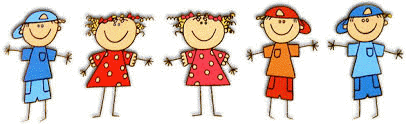  rodný list dítěte evidenční list s potvrzením dětského lékaře o řádném očkování dítěte vyplněnou žádost o přijetí dítěte k předškolnímu vzdělávání   (formuláře si můžete vyzvednout v MŠ Chuchelná nebo stáhnout na webových stránkách školy)